教学科研岗位申请表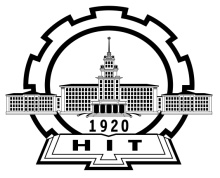 申请人姓名、性别、出生日期及民族出生地及国籍政治面貌联系方式（电话及邮箱）所在一级学科、二级学科及研究方向能够讲授的课程已入选人才计划□中组部千人计划□国家杰青□教育部长江学者□国家百千万人才工程□中组部青年千人计划□国家优青□科技部创新人才□教育部新世纪优秀人才□深圳市鹏城学者□其他，请列出________拟申请学院拟申请岗位□教授 □副教授 □助理教授 □研究员 □副研究员 □助理研究员拟到岗时间主要学习经历（起止时间由近至远，明确至月份，请参照范例格式，博士阶段需写明博士学位论文题目，非全日制请注明，哈工大毕业生需注明校区，同时提交学历学位证书扫描件）例如：2011.09-2015.08  XX大学  XX专业博士导师博士学位论文题目2009.08-2011.08  XX大学  XX专业硕士导师2005.09-2009.06  XX大学  XX专业本科证明人已取得学历证、学位证时间或预计取得时间主要工作经历（时间由近至远，时间要连续，需包含工作单位和部门、岗位/职称、研究方向或工作内容等信息）例如：2005.09-2009.06   工作单位工作部门岗位/职称研究方向/工作内容获得荣誉及奖励情况（包括奖项名称、颁奖部门、奖励级别、获奖时间、获奖人数、本人排名，需提供佐证材料）社会兼职情况（需提供佐证材料）15. 获得专利情况（包括专利名称，专利类别，专利号，授权年度，发明人人数，本人排名等，需提供佐证材料）16. 主持或参与的主要科研项目（包括主持或参与的项目批准号、项目名称、项目来源、起止时间、经费总额/本人承担额度、本人作用（主持/参与）等，需提供佐证材料）17. 教学情况（包括课程名称、授课年度、总学时/本人承担学时、授课次数、本人职责（主讲\助课）、授课对象及学生人数，需提供佐证材料）18. 发表著作列表（包括作者，著作名称，出版社，出版年度，总字数/本人承担字数等，需提供佐证材料）19. 发表杂志论文（包括全部作者姓名、作者排名、论文题目、期刊名称、发表年度、卷（期）、页码、检索类别(SCI/EI/ISTP/SSCI等)、影响因子、JCR分区及中科院分区、他引次数及H指数，是否为通讯作者等，需提供佐证材料）20. 发表会议论文（包括全部作者姓名、作者排名、论文题目、期刊名称、发表年度、卷（期）、页码、检索类别(EI/ISTP等)、他引次数等，需提供佐证材料）21. 其他成果（需提供佐证材料）22. 三位推荐人信息（包括姓名、职位、工作单位及联系方式，获得博士学位3年以内申请者其中一位推荐人需为博士导师。）是否有配偶或直系亲属在本单位工作：□是□ 否若选择“是”，请填写如下信息：姓名：与本人关系：          所在部门：女性应聘者是否在“三期”内（处于怀孕期、产期、哺乳期）□是□ 否本人承诺所填内容真实、准确，如与事实不符，个人愿承担一切责任。承诺人:年月日